Союз городов Центра и Северо-Запада России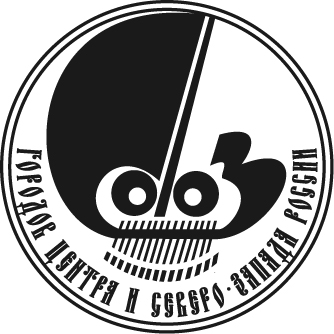 				   Общее Собрание3 февраля .						                                      г. Владимир	                              Повестка  дня   О федеральном законе «Об общих принципах организации местного самоуправления в единой системе публичной власти»А.Н.Максимов, председатель Комиссии Общественной палаты РФ по территориальному развитию и местному самоуправлениюРуководители городовО развитии туризма в городахН.В.Корягина, Президент Союза городов Центра и Северо-Запада России, Глава ГО ШуяА.Н.Максимов, Председатель Комиссии Общественной палаты РФ по территориальному развитию и местному самоуправлениюД.А.Санникова, Директор Комитета по развитию туризма г.Казани  О секциях Союза городов Центра и Северо-Запада России Д.Ю.Семенов, заместитель директора исполнительной дирекции Союза 	городов Центра и Северо-Запада России О плане работы, смете расходов и размере членских взносов на 2022 год А.А.Васильев, директор исполнительный дирекции Союза городов Центра и Северо-Запада РоссииО реализации национальных проектов в городе ВладимиреС.А.Сысуев, заместитель Главы администрации города ВладимираРазное